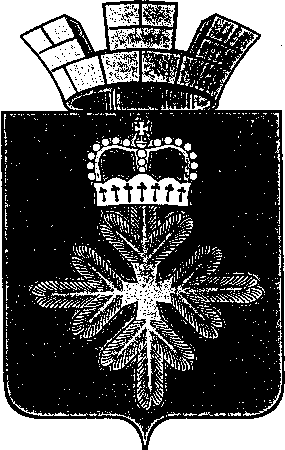 ПОСТАНОВЛЕНИЕАДМИНИСТРАЦИИ ГОРОДСКОГО ОКРУГА ПЕЛЫМОб утверждении административного регламента предоставления государственной услуги «Назначение компенсации расходов на оплату жилого помещения, в том числе на оплату взноса на капитальный ремонт общего имущества в многоквартирном доме, коммунальных и других видов услуг отдельным категориям граждан» на территории городского округа ПелымРуководствуясь законами Свердловской области от 29 октября 2007 года № 135-ОЗ    «О наделении органов местного самоуправления муниципальных образований, расположенных на территории Свердловской области, государственным полномочием Свердловской области по предоставлению гражданам субсидий на оплату жилого помещения и коммунальных услуг», от 19 ноября 2008 года № 105-ОЗ «О наделении органов местного самоуправления муниципальных образований, расположенных на территории Свердловской области, государственным полномочием Свердловской области по предоставлению отдельным категориям граждан компенсаций расходов на оплату жилого помещения и коммунальных услуг» и от 9 октября 2009 года № 79-ОЗ «О наделении органов местного самоуправления муниципальных образований, расположенных на территории Свердловской области, государственным полномочием Российской Федерации по предоставлению мер социальной поддержки по оплате жилого помещения и коммунальных услуг», администрация городского округа Пелым ПОСТАНОВЛЯЕТ:1.Утвердить административный регламент предоставления государственной услуги «Назначение компенсаций расходов на оплату жилого помещения, в том числе на оплату взноса на капитальный ремонт общего имущества в многоквартирном доме, коммунальных и других видов услуг отдельным категориям граждан» (прилагается).2. Признать утратившими силу постановления администрации городского округа Пелым:1) от 05.06.2020 № 156 «Об утверждении административного регламента предоставления государственной услуги «Предоставление отдельным категориям граждан компенсаций расходов на оплату жилого помещения и коммунальных услуг» в городском округе Пелым»;2) от 31.08.2020 № 234 «О внесении изменений в административный регламент по предоставлению государственной услуги «Предоставление отдельным категориям граждан компенсаций расходов на оплату жилого помещения и коммунальных услуг» в городском округе Пелым, утвержденный постановлением администрации городского округа Пелым от 05.06.2020 № 156»;3) от 02.07.2021 № 222 «О внесении изменений в административный регламент предоставления государственной услуги «Предоставление отдельным категориям граждан компенсаций расходов на оплату жилого помещения и коммунальных услуг» в городском округе Пелым, утвержденный постановлением администрации городского округа Пелым от 05.06.2020 № 156»;4) от 21.03.2022 № 108 «О внесении изменений в административный регламент предоставления государственной услуги «Предоставление отдельным категориям граждан компенсаций расходов на оплату жилого помещения и коммунальных услуг» в городском округе Пелым, утвержденный постановлением администрации городского округа Пелым от 05.06.2020 № 156.3. Постановление опубликовать в информационной газете «Пелымский вестник» и разместить на официальном сайте городского округа Пелым в информационно-телекоммуникационной сети «Интернет».4. Настоящее постановление вступает в силу со дня его подписания, и распространяет своё действие на правоотношения, возникшие с 01 января 2022 года.5. Контроль за исполнением настоящего постановления возложить на заместителя главы администрации городского округа Пелым А. А. Пелевину.Глава городского округа Пелым                                                              Ш.Т. Алиев   АДМИНИСТРАТИВНЫЙ РЕГЛАМЕНТПРЕДОСТАВЛЕНИЯ ГОСУДАРСТВЕННОЙ УСЛУГИ «НАЗНАЧЕНИЕ КОМПЕНСАЦИИ РАСХОДОВ НА ОПЛАТУ ЖИЛОГО ПОМЕЩЕНИЯ, В ТОМ ЧИСЛЕ НА ОПЛАТУ НА КАПИТАЛЬНЫЙ РЕМОНТ ОБЩЕГО ИМУЩЕСТВА В МНОГОКВАРТИРНОМ ДОМЕ, КОММУНАЛЬНЫХ И ДРУГИХ ВИДОВ УСЛУГ ОТДЕЛЬНЫМ КАТЕГОРИЯМ ГРАЖДАН» НА ТЕРРИТОРИИ  ГОРОДСКОГО ОКРУГА ПЕЛЫМ АДМИНИСТРАТИВНЫЙ РЕГЛАМЕНТпредоставления государственной услуги «Назначение компенсации расходов на оплату жилого помещения, в том числе на оплату на капитальный ремонт в многоквартирном доме, коммунальных и других видов услуг отдельным категориям граждан»Раздел 1. Общие положенияПредмет регулирования регламента            1.1.  Административный регламент предоставления государственной услуги «Назначение компенсации расходов на оплату жилого помещения, в том числе на оплату на капитальный ремонт в многоквартирном доме, коммунальных и других видов услуг отдельным категориям граждан» разработан в целях повышения качества и доступности предоставления государственной услуги, определяет стандарт, сроки и последовательность действий (административных процедур) при осуществлении полномочий по предоставлению гражданам компенсации расходов на оплату жилого помещения, в том числе на оплату на капитальный ремонт в многоквартирном доме, коммунальных и других видов услуг отдельным категориям граждан в городском округе Пелым, Свердловской области           Настоящий регламент регулирует отношения, возникающие в связи с предоставлением государственной услуги «Назначение компенсации расходов на оплату жилого помещения, в том числе на оплату на капитальный ремонт в многоквартирном доме, коммунальных и других видов услуг отдельным категориям граждан» администрацией городского округа Пелым.Круг заявителей1.2. Заявителями на получение государственной услуги являются граждане Российской Федерации, иностранные граждане и лица без гражданства, проживающие на территории городского округа Пелым Свердловской области, из числа:1) инвалидов Великой Отечественной войны и инвалидов боевых действий;2) военнослужащих и лиц рядового и начальствующего состава органов внутренних дел, Государственной противопожарной службы, Государственной противопожарной службы, учреждений и органов уголовно-исполнительной системы, органов принудительного исполнения Российской Федерации, ставших инвалидами вследствие ранения, контузии или увечья, полученных при исполнении обязанностей военной службы (служебных обязанностей);3) участников Великой Отечественной войны, кроме военнослужащих, в том числе уволенных в запас (отставку), проходивших военную службу в воинских частях, учреждениях, военно-учебных заведениях, не входивших в состав действующей армии, в период с 22 июня 1941 года по 3 сентября 1945 года не менее 6 месяцев; военнослужащих, награжденных орденами или медалями СССР за службу в указанный период;4) военнослужащих, в том числе уволенных в запас (отставку), проходивших военную службу в воинских частях, учреждениях, военно-учебных заведениях, не входивших в состав действующей армии, в период с 22 июня 1941 года по 3 сентября 1945 года не менее 6 месяцев; военнослужащих, награжденных орденами или медалями СССР за службу в указанный период, ставших инвалидами вследствие общего заболевания, трудового увечья или других причин (кроме лиц, инвалидность которых наступила вследствие их противоправных действий);5) ветеранов боевых действий из числа:военнослужащих, в том числе уволенных в запас (отставку), военнообязанных, призванных на военные сборы, лица рядового и начальствующего состава органов внутренних дел и органов государственной безопасности, работники указанных органов, работники Министерства обороны СССР и работники Министерства обороны Российской Федерации, сотрудники учреждений и органов уголовно-исполнительной системы, направленных в другие государства органами государственной власти СССР, органами государственной власти Российской Федерации и принимавших участие в боевых действиях при исполнении служебных обязанностей в этих государствах, а также принимавших участие в соответствии с решениями органов государственной власти Российской Федерации в боевых действиях на территории Российской Федерации;военнослужащих, в том числе уволенных в запас (отставку), лиц рядового и начальствующего состава органов внутренних дел и органов государственной безопасности, лиц, участвовавших в операциях при выполнении правительственных боевых заданий по разминированию территорий и объектов на территории СССР и территориях других государств в период с 10 мая 1945 года по 31 декабря 1951 года, в том числе в операциях по боевому тралению в период с 10 мая 1945 года по 31 декабря 1957 года;лиц, принимавших в соответствии с решениями органов исполнительной власти Республики Дагестан участие в боевых действиях в составе отрядов самообороны Республики Дагестан в период с августа по сентябрь 1999 года в ходе контртеррористических операций на территории Республики Дагестан;военнослужащих автомобильных батальонов, направлявшихся в Афганистан в период ведения там боевых действий для доставки грузов;военнослужащих летного состава, совершавших с территории СССР вылеты на боевые задания в Афганистан в период ведения там боевых действий; 6) бывших несовершеннолетних узников концлагерей, гетто, других мест принудительного содержания, созданных фашистами и их союзниками в период второй мировой войны;7) лиц, награжденных знаком «Жителю блокадного Ленинграда», признанных инвалидами вследствие общего заболевания, трудового увечья и других причин (кроме лиц, инвалидность которых наступила вследствие их противоправных действий);8) членов семей погибших (умерших) инвалидов войны, участников Великой Отечественной войны и ветеранов боевых действий;9) членов семей военнослужащих, лиц рядового и начальствующего состава органов внутренних дел, Государственной противопожарной службы, учреждений и органов уголовно-исполнительной системы и органов государственной безопасности, погибших при исполнении обязанностей военной службы (служебных обязанностей);10) инвалидов, в том числе ВИЧ-инфицированных - несовершеннолетних в возрасте до 18 лет;11) семей, имеющих детей-инвалидов;12) граждан, получивших или перенесших лучевую болезнь и другие заболевания, связанные с радиационным воздействием вследствие чернобыльской катастрофы или с работами по ликвидации последствий катастрофы на Чернобыльской АЭС;13) инвалидов вследствие чернобыльской катастрофы;14) граждан (в том числе временно направленных или командированных), принимавших в 1986 - 1987 годах участие в работах по ликвидации последствий чернобыльской катастрофы в пределах зоны отчуждения или занятые в этот период на работах, связанных с эвакуацией населения, материальных ценностей, сельскохозяйственных животных, и на эксплуатации или других работах на Чернобыльской АЭС; военнослужащих и военнообязанных, призванных на специальные сборы и привлеченных в этот период для выполнения работ, связанных с ликвидацией последствий чернобыльской катастрофы в пределах зоны отчуждения, включая летно-подъемный, инженерно-технический составы гражданской авиации, независимо от места дислокации и выполнявшихся работ; лиц начальствующего и рядового состава органов внутренних дел, проходивших в 1986 - 1987 годах службу в зоне отчуждения; граждан, в том числе военнослужащих и военнообязанных, призванных на военные сборы и принимавших участие в 1988 - 1990 годах в работах по объекту «Укрытие»; младшего и среднего медицинского персонала, врачей и других работников лечебных учреждений (за исключением лиц, чья профессиональная деятельность связана с работой с любыми видами источников ионизирующих излучений в условиях радиационной обстановки на их рабочем месте, соответствующей профилю проводимой работы), получивших сверхнормативные дозы облучения при оказании медицинской помощи и обслуживании в период с 26 апреля по 30 июня 1986 года лиц, пострадавших в результате чернобыльской катастрофы и являвшихся источником ионизирующих излучений;15) граждан, эвакуированных (в том числе выехавших добровольно) в 1986 году из зоны отчуждения, включая детей, в том числе детей, которые в момент эвакуации находились в состоянии внутриутробного развития;16) военнослужащих, лиц начальствующего и рядового состава органов внутренних дел, Государственной противопожарной службы, проходящих (проходивших) военную службу (службу) в зоне отчуждения, зоне отселения, зоне проживания, с правом на отселение и зоне проживания с льготным социально-экономическим статусом;17) семей, в том числе вдов (вдовцов) умерших участников ликвидации последствий катастрофы на Чернобыльской АЭС из числа указанных в пункте 14 настоящего регламента;18) семей, потерявших кормильца из числа граждан, погибших в результате катастрофы на Чернобыльской АЭС, умерших вследствие лучевой болезни и других заболеваний, возникших в связи с чернобыльской катастрофой, а также семей умерших инвалидов, на которых распространялись меры социальной поддержки по оплате жилого помещения и коммунальных услуг;19) детей и подростков, страдающих болезнями вследствие чернобыльской катастрофы или обусловленными генетическими последствиями радиоактивного облучения одного из родителей, а также последующих поколений детей в случае развития у них заболеваний вследствие чернобыльской катастрофы или обусловленных генетическими последствиями радиоактивного облучения одного из родителей;20) граждан, ставших инвалидами в результате воздействия радиации вследствие аварии в 1957 году на производственном объединении «Маяк» и сбросов радиоактивных отходов в реку Теча;21) граждан, получивших лучевую болезнь, другие заболевания, включенные в перечень заболеваний, возникновение или обострение которых обусловлены воздействием радиации вследствие аварии в 1957 году на производственном объединении «Маяк» и сбросов радиоактивных отходов в реку Теча;22) граждан (в том числе временно направленных или командированных), включая военнослужащих и военнообязанных, призванных на специальные сборы, лиц начальствующего и рядового состава органов внутренних дел, органов государственной безопасности, органов гражданской обороны, принимавших в 1957 - 1958 годах непосредственное участие в работах по ликвидации последствий аварии в 1957 году на производственном объединении «Маяк», а также граждан, включая военнослужащих и военнообязанных, призванных на специальные сборы, лиц начальствующего и рядового состава органов внутренних дел, органов государственной безопасности, органов гражданской обороны, занятых на работах по проведению защитных мероприятий и реабилитации радиоактивно загрязненных территорий вдоль реки Теча в 1949 - 1956 годах;23) граждан, эвакуированных (переселенных) из населенных пунктов (в том числе эвакуированных (переселенных) в пределах населенных пунктов, где эвакуация (переселение) производилась частично), подвергшихся радиоактивному загрязнению вследствие аварии в 1957 году на производственном объединении «Маяк» и сбросов радиоактивных отходов в реку Теча, включая детей, в том числе детей, которые в момент эвакуации (переселения) находились в состоянии внутриутробного развития, военнослужащих, вольнонаемный состав войсковых частей и спецконтингент, эвакуированных в 1957 году из зоны радиоактивного загрязнения;24) семей, потерявших кормильца из числа граждан, указанных в пунктах 20 и 21 настоящего регламента, в случае, если смерть явилась следствием воздействия радиации в результате аварии в 1957 году на производственном объединении «Маяк» и сбросов радиоактивных отходов в реку Теча;25) граждан, подвергшихся радиационному воздействию вследствие ядерных испытаний на Семипалатинском полигоне, получивших суммарную (накопленную) эффективную дозу облучения более 25 сЗв (бэр);26) граждан из подразделений особого риска;27) семей, потерявших кормильца из числа граждан из подразделений особого риска;28) лиц, награжденных знаком «Житель блокадного Ленинграда», не имеющих инвалидности;29) лиц, проработавших в тылу в период с 22 июня 1941 года по 9 мая 1945 года не менее шести месяцев, исключая период работы на временно оккупированных территориях СССР; награжденных орденами или медалями СССР за самоотверженный труд в период Великой Отечественной войны;30) ветеранов труда и лиц, приравненных к ним по состоянию на 31 декабря 2004 года, достигших возраста, дающего право на страховую пенсию по старости, и (или) возраста 60 и 55 лет (соответственно мужчины и женщины) и (или) приобретших в соответствии с Федеральным законом от 28 декабря 2013 года № 400-ФЗ «О страховых пенсиях» право на страховую пенсию по старости, срок назначения которой или возраст для назначения которой не наступили;31) совершеннолетних узников нацистских концлагерей, тюрем и гетто (с лагерным режимом) и других мест принудительного содержания и принудительного труда, расположенных как на территории Германии и ее союзников, так и на оккупированных территориях СССР или других государств, подвергшихся немецкой оккупации, а также лицам из числа гражданского населения, насильственно вывезенным с территории бывшего СССР на принудительные работы в Германию, в союзные с ней страны и оккупированные ими государства, в возрасте старше 18 лет, содержавшимся в условиях лагерного режима;32) реабилитированных лиц и лиц, признанных пострадавшими от политических репрессий;33) граждан, проживающих на территории Свердловской области, получивших увечье или заболевание, не повлекшие инвалидности, при прохождении военной службы или службы в органах внутренних дел Российской Федерации в период действия чрезвычайного положения либо вооруженного конфликта;34) лиц, которым присвоено почетное звание Свердловской области «Почетный гражданин Свердловской области»;35) лиц, награжденных знаком отличия Свердловской области «За заслуги перед Свердловской областью» I степени в случае, если им не присвоено почетное звание Свердловской области «Почетный гражданин Свердловской области»;36) медицинских и фармацевтических работников медицинских организаций, подведомственных исполнительным органам государственной власти Свердловской области, и медицинских организаций муниципальной системы здравоохранения, расположенных в поселках городского типа, рабочих поселках и сельских населенных пунктах, а также медицинских и фармацевтических работников, осуществляющих работу в обособленных структурных подразделениях медицинских организаций, подведомственных исполнительным органам государственной власти Свердловской области, и медицинских организаций муниципальной системы здравоохранения, расположенных в поселках городского типа, рабочих поселках и сельских населенных пунктах;37) медицинских и фармацевтических работников, вышедших на пенсию, проживающих на территории Свердловской области и имеющих стаж работы по специальности не менее десяти лет в расположенных в поселках городского типа, рабочих поселках и сельских населенных пунктах медицинских организациях, подведомственных исполнительным органам государственной власти Свердловской области, обособленных структурных подразделениях медицинских организаций, подведомственных исполнительным органам государственной власти Свердловской области, областных государственных образовательных организациях, обособленных структурных подразделениях областных государственных образовательных организаций, медицинских организациях муниципальной системы здравоохранения, обособленных структурных подразделениях медицинских организаций муниципальной системы здравоохранения, муниципальных образовательных организациях и (или) в обособленных структурных подразделениях муниципальных образовательных организаций;38) педагогических работников государственных образовательных организаций Свердловской области и муниципальных образовательных организаций, расположенных в поселках городского типа, рабочих поселках и сельских населенных пунктах, и педагогических работников, осуществляющих работу в обособленных структурных подразделениях государственных образовательных организаций Свердловской области и муниципальных образовательных организаций, расположенных в поселках городского типа, рабочих поселках и сельских населенных пунктах;39) педагогических работников государственных образовательных организаций Свердловской области, а также муниципальных образовательных организаций, осуществляющих деятельность на территории Свердловской области, вышедших на пенсию, имеющих стаж работы по специальности в федеральных государственных образовательных организациях, государственных образовательных организациях Свердловской области, государственных образовательных организациях других субъектов Российской Федерации и (или) муниципальных образовательных организациях, расположенных в поселках городского типа, рабочих поселках и сельских населенных пунктах, и (или) в обособленных структурных подразделениях федеральных государственных образовательных организаций, государственных образовательных организаций Свердловской области, государственных образовательных организаций других субъектов Российской Федерации и (или) муниципальных образовательных организаций, расположенных в поселках городского типа, рабочих поселках и сельских населенных пунктах, не менее десяти лет и проживающих на территории Свердловской области;40) руководителей, заместителей руководителей государственных образовательных организаций Свердловской области и муниципальных образовательных организаций, руководителей, заместителей руководителей обособленных структурных подразделений государственных образовательных организаций Свердловской области и муниципальных образовательных организаций, расположенных в поселках городского типа и сельских населенных пунктах;41) работников государственных образовательных организаций Свердловской области и муниципальных образовательных организаций, расположенных в поселках городского типа, рабочих поселках и сельских населенных пунктах, и работников, осуществляющих работу в обособленных структурных подразделениях государственных образовательных организаций Свердловской области и муниципальных образовательных организаций, расположенных в поселках городского типа, рабочих поселках и сельских населенных пунктах, не относящихся к числу педагогических работников, замещающих должности, перечень которых утверждается Правительством Свердловской области;42) руководителей, заместителей руководителей государственных образовательных организаций Свердловской области и муниципальных образовательных организаций, расположенных в поселках городского типа, рабочих поселках и сельских населенных пунктах, и руководителей, заместителей руководителей обособленных структурных подразделений государственных образовательных организаций Свердловской области и муниципальных образовательных организаций, расположенных в поселках городского типа, рабочих поселках и сельских населенных пунктах, вышедших на пенсию и (или) достигших возраста 60 и 55 лет (соответственно мужчины и женщины) и (или) приобретших в соответствии с Федеральным законом «О страховых пенсиях» право на страховую пенсию по старости, срок назначения которой или возраст для назначения которой не наступили, имеющих стаж работы в федеральных государственных образовательных организациях, государственных образовательных организациях Свердловской области, государственных образовательных организациях других субъектов Российской Федерации и (или) муниципальных образовательных организациях, расположенных в поселках городского типа, рабочих поселках и сельских населенных пунктах, и (или) в обособленных структурных подразделениях федеральных государственных образовательных организаций, государственных образовательных организаций Свердловской области, государственных образовательных организаций других субъектов Российской Федерации и (или) муниципальных образовательных организаций, расположенных в поселках городского типа, рабочих поселках и сельских населенных пунктах, не менее десяти лет и проживающих на территории Свердловской области, 43) работников государственных образовательных организаций Свердловской области и муниципальных образовательных организаций, расположенных в поселках городского типа, рабочих поселках и сельских населенных пунктах, и работников, осуществляющих работу в обособленных структурных подразделениях государственных образовательных организаций Свердловской области и муниципальных образовательных организаций, расположенных в поселках городского типа, рабочих поселках и сельских населенных пунктах, не относящихся к числу педагогических работников, замещавших должности, перечень которых утверждается Правительством Свердловской области, вышедших на пенсию, имеющих стаж работы в федеральных государственных образовательных организациях, государственных образовательных организациях Свердловской области, государственных образовательных организациях других субъектов Российской Федерации и (или) муниципальных образовательных организациях, расположенных в поселках городского типа, рабочих поселках и сельских населенных пунктах, и (или) в обособленных структурных подразделениях федеральных государственных образовательных организаций, государственных образовательных организаций Свердловской области, государственных образовательных организаций других субъектов Российской Федерации и (или) муниципальных образовательных организаций, расположенных в поселках городского типа, рабочих поселках и сельских населенных пунктах, не менее десяти лет и проживающих на территории Свердловской области;44) работников государственных образовательных организаций Свердловской области и муниципальных образовательных организаций, расположенных в поселках городского типа, рабочих поселках и сельских населенных пунктах, и работников, осуществлявших работу в обособленных структурных подразделениях государственных образовательных организаций Свердловской области и муниципальных образовательных организаций, расположенных в поселках городского типа, рабочих поселках и сельских населенных пунктах, не относившихся к числу педагогических работников, замещавших должности, перечень которых утверждается Правительством Свердловской области, вышедших на пенсию и (или) достигших возраста 60 и 55 лет (соответственно мужчины и женщины) и (или) приобретших в соответствии с Федеральным законом «О страховых пенсиях» право на страховую пенсию по старости, срок назначения которой или возраст для назначения которой не наступили, имеющих стаж работы в федеральных государственных образовательных организациях, государственных образовательных организациях Свердловской области, государственных образовательных организациях других субъектов Российской Федерации и (или) муниципальных образовательных организациях, расположенных в поселках городского типа, рабочих поселках и сельских населенных пунктах, и (или) в обособленных структурных подразделениях федеральных государственных образовательных организаций, государственных образовательных организаций Свердловской области, государственных образовательных организаций других субъектов Российской Федерации и (или) муниципальных образовательных организаций, расположенных в поселках городского типа, рабочих поселках и сельских населенных пунктах, не менее десяти лет и проживающих на территории Свердловской области, распространяется мера социальной поддержки,45) работников областных государственных и муниципальных учреждений культуры и искусства, расположенных в поселках городского типа, рабочих поселках и сельских населенных пунктах, и работников, осуществляющих работу в обособленных структурных подразделениях областных государственных учреждений культуры и искусства, расположенных в поселках городского типа, рабочих поселках и сельских населенных пунктах, замещающих должности, перечень которых утвержден Правительством Свердловской области;46) работников областных государственных и муниципальных учреждений культуры и искусства, замещавших должности, перечень которых утверждается Правительством Свердловской области, вышедших на пенсию, имеющих стаж работы в областных государственных и муниципальных учреждениях культуры и искусства, расположенных в поселках городского типа, рабочих поселках и сельских населенных пунктах, и (или) в обособленных структурных подразделениях областных государственных и муниципальных учреждений культуры и искусства, расположенных в поселках городского типа, рабочих поселках и сельских населенных пунктах, не менее десяти лет;47) работников областных государственных и муниципальных учреждений культуры и искусства, расположенных в поселках городского типа, рабочих поселках и сельских населенных пунктах, и работников, осуществлявших работу в обособленных структурных подразделениях областных государственных учреждений культуры и искусства, расположенных в поселках городского типа, рабочих поселках и сельских населенных пунктах, замещавших должности, перечень которых утверждается Правительством Свердловской области, вышедших на пенсию и (или) достигших возраста 60 и 55 лет (соответственно мужчины и женщины) и (или) приобретших в соответствии с Федеральным законом «О страховых пенсиях» право на страховую пенсию по старости, срок назначения которой или возраст для назначения которой не наступили, имеющих стаж работы в указанных учреждениях и (или) обособленных структурных подразделениях не менее десяти лет и проживающих на территории Свердловской области,48) работников организаций социального обслуживания Свердловской области, расположенных в поселках городского типа, рабочих поселках и сельских населенных пунктах, и работников, осуществляющих работу в обособленных структурных подразделениях организаций социального обслуживания Свердловской области, расположенных в поселках городского типа, рабочих поселках и сельских населенных пунктах, замещающих должности, перечень которых утверждается Правительством Свердловской области;49) работников организаций социального обслуживания Свердловской области, расположенных в поселках городского типа, рабочих поселках и сельских населенных пунктах, замещавших должности, перечень которых утверждается Правительством Свердловской области, вышедших на пенсию, имеющих стаж работы в организациях социального обслуживания Свердловской области и муниципальных организациях социального обслуживания, расположенных в поселках городского типа, рабочих поселках и сельских населенных пунктах, и (или) в обособленных структурных подразделениях организаций социального обслуживания Свердловской области и муниципальных организаций социального обслуживания, расположенных в поселках городского типа, рабочих поселках и сельских населенных пунктах, не менее десяти лет и проживающих на территории Свердловской области;50) работников организаций социального обслуживания Свердловской области, расположенных в поселках городского типа, рабочих поселках и сельских населенных пунктах, и работников, осуществлявших работу в обособленных структурных подразделениях организаций социального обслуживания Свердловской области, расположенных в поселках городского типа, рабочих поселках и сельских населенных пунктах, замещавших должности, перечень которых утверждается Правительством Свердловской области, вышедших на пенсию и (или) достигших возраста 60 и 55 лет (соответственно мужчины и женщины) и (или) приобретших в соответствии с Федеральным законом «О страховых пенсиях» право на страховую пенсию по старости, срок назначения которой или возраст для назначения которой не наступили, имеющих стаж работы в организациях социального обслуживания Свердловской области и муниципальных организациях социального обслуживания, расположенных в поселках городского типа, рабочих поселках и сельских населенных пунктах, и (или) в обособленных структурных подразделениях организаций социального обслуживания Свердловской области и муниципальных организаций социального обслуживания, расположенных в поселках городского типа, рабочих поселках и сельских населенных пунктах, не менее десяти лет и проживающих на территории Свердловской области51) работников организаций, подведомственных уполномоченному исполнительному органу государственной власти Свердловской области в сфере ветеринарии, расположенных в поселках городского типа и сельских населенных пунктах, и работников, осуществляющих работу в обособленных структурных подразделениях организаций, подведомственных уполномоченному исполнительному органу государственной власти Свердловской области в сфере ветеринарии, расположенных в поселках городского типа и сельских населенных пунктах, замещающих должности, перечень которых утверждается Правительством Свердловской области;52) работников организаций, подведомственных уполномоченному исполнительному органу государственной власти Свердловской области в сфере ветеринарии, расположенных в поселках городского типа, рабочих поселках и сельских населенных пунктах, и работников, осуществлявших работу в обособленных структурных подразделениях организаций, подведомственных уполномоченному исполнительному органу государственной власти Свердловской области в сфере ветеринарии, расположенных в поселках городского типа, рабочих поселках и сельских населенных пунктах, замещавших должности, перечень которых утверждается Правительством Свердловской области, вышедших на пенсию и (или) достигших возраста 60 и 55 лет (соответственно мужчины и женщины) и (или) приобретших в соответствии с Федеральным законом «О страховых пенсиях» право на страховую пенсию по старости, срок назначения которой или возраст для назначения которой не наступили, имеющих стаж работы в организациях, входящих в систему Государственной ветеринарной службы Российской Федерации, подведомственных федеральным органам исполнительной власти, и организациях, подведомственных уполномоченному исполнительному органу государственной власти Свердловской области в сфере ветеринарии, расположенных в поселках городского типа, рабочих поселках и сельских населенных пунктах, и (или) в обособленных структурных подразделениях организаций, входящих в систему Государственной ветеринарной службы Российской Федерации, подведомственных федеральным органам исполнительной власти, и организаций, подведомственных уполномоченному исполнительному органу государственной власти Свердловской области в сфере ветеринарии, расположенных в поселках городского типа, рабочих поселках и сельских населенных пунктах, не менее десяти лет и проживающих на территории Свердловской области53) членов семей лиц, указанных в подпунктах 38, 39, 45 и 46 настоящего пункта и имевших право на предоставление компенсации расходов, в случае их смерти.54) неработающих собственников жилых помещений, достигших возраста 70 лет, одиноко проживающих неработающих граждан пенсионного возраста и (или) неработающих инвалидов I и II групп;55) многодетных семей Свердловской области.Требования к порядку информирования о предоставлении государственной услуги1.4. Информирование о порядке предоставления государственной услуги осуществляется:1) непосредственно при личном приёме заявителя в администрации городского округа Пелым ( далее – уполномоченный орган) или в многофункциональном центре предоставления государственных и муниципальных услуг ( далее – многофункциональный центр);2) по телефону уполномоченным органом или многофункциональным центром;3) письменно, в том числе посредством электронной почты, факсимильной связи;4) посредством размещения в открытой системе «Единый портал государственных и муниципальных услуг (функции)» (https://www.gosuslugi.ru/) ( далее – ЕГПУ);На официальном сайте уполномоченного органа в информационно-телекоммуникационной сети «Интернет» (далее – сеть Интернет) по адресу: http://go.pelym-adm.info/;5) посредством размещения информации на информационных стендах уполномоченного органа или многофункционального центра.1.5. Информирование осуществляется по вопросам, касающимся:способов подачи заявления о предоставлении государственной услуги;           адресов уполномоченного органа и многофункциональных центров, обращение в которые необходимо для предоставления государственной услуги;           справочной информации о работе уполномоченного органа (структурных подразделений);           документов, необходимых для предоставления государственной услуги и услуг, которые являются необходимыми и обязательными для предоставления государственной услуги;           порядок и сроки предоставления государственной услуги;           порядок получения сведений о ходе рассмотрения заявления о предоставлении государственной услуги и о результатах предоставления муниципальной услуги;           по вопросам предоставления услуги, которые являются необходимыми и обязательными для предоставления государственной услуги;           порядок досудебного (внесудебного) обжалования действий (бездействия)должностных лиц, и принимаемых ими решений при предоставлении государственной услуги.            Получение информации по вопросам предоставления государственной услуги и услуг, которые являются необходимыми и обязательными для предоставления государственной услуги осуществляется бесплатно.           1.6. При устном обращении заявителя (лично и по телефону)должностное лицо уполномоченного органа, работник многофункционального центра, осуществляющий консультирование, подробно и в вежливой (корректной) форме информирует обратившихся по интересующим вопросам.           Ответ на телефонный звонок должен начинаться с информации о наименовании органа, в который позвонил заявитель, фамилии, имени, отчества и должности специалиста, принявшего телефонный звонок.       Если должностное лицо уполномоченного органа не может самостоятельно дать ответ, телефонный звонок должен быть переадресован (переведён) на другое должностное лицо или же обратившемуся лицу должен быть сообщён телефонный номер, по которому можно будет получить необходимую информацию.       Если подготовка ответа требует продолжительного времени, он предлагает заявителю один из следующих вариантов дальнейших действий:       изложить обращение в письменной форме;       назначить другое время для консультации;       Должностное лицо уполномоченного органа не вправе осуществлять информирование, выходящее за рамки стандартных процедур и условий предоставления государственной услуги, и влияющее прямо или косвенно на принимаемое решение.        Продолжительность информирование по телефону не должно превышать 10 минут.      Информирование осуществляется в соответствии с графиком приёма граждан.      1.7. По письменному обращению должностное лицо уполномоченного органа, ответственный за предоставление государственной услуги, подробно в письменной форме разъясняет гражданину сведения по вопросам, указанным в пункте 1.5 настоящего административного регламента в порядке, установленном Федеральным законом от 02 мая 2006г. №59-ФЗ « О порядке рассмотрения обращений граждан Российской Федерации» ( далее – Федеральный Закон № 59-ФЗ).      1.8.  На ЕПГУ размещаются сведения, предусмотренные Положением о федеральной государственной информационной системе «Федеральный реестр государственных и муниципальных услуг (функций)», утверждённым постановлением Правительства Российской Федерации от 24 октября 2011 года №861.      Доступ к информации о сроках и порядке предоставления государственной услуги осуществляется без выполнения заявителем каких-либо требований, в том числе без использования программного обеспечения, установка которого на технические средства заявителя требует заключения лицензионного или иного соглашения с правообладателем программного обеспечения, предусматривающего взимание платы, регистрацию или авторизацию заявителя или предоставление им персональных данных.      1.9. На официальном сайте уполномоченного органа, на стендах в местах предоставления государственной услуги и услуг, которые являются необходимыми и обязательными для предоставления муниципальной услуги, и  в многофункциональном центре размещается следующая справочная информация:      о месте нахождения и графика работы уполномоченного органа и их структурных подразделений, ответственных за предоставление государственной услуги, а также многофункциональных центров;      справочные телефоны структурных подразделений уполномоченного органа, ответственных за предоставление государственной услуги, в том числе номер телефона- автоинформатора (при наличии);      адрес официального сайта, а также электронной почты и (или) формы обратной связи уполномоченного органа в сети «Интернет».      1.10. В залах ожидания уполномоченного органа размещаются нормативные правовые акты, регулирующие порядок предоставления государственной услуги, в том числе административный регламент, которые по требованию заявителя предоставляются ему для ознакомления.      1.11. Размещение информации о порядке предоставления государственной услуги на информационных стендах  в помещении многофункционального центра осуществляется с соглашением, заключённым между многофункциональным центром и уполномоченным органом с учётом требований к информированию, установленных административным регламентом.      1.12. Информация о ходе рассмотрения заявления о предоставлении государственной услуги может быть получена заявителем 9его представителем) в личном кабинете на ЕГПУ, а также в соответствующем структурном подразделении уполномоченного органа при обращении заявителя лично, по телефону посредством электронной почты.II. Стандарт предоставления государственной услугиНаименование государственной услуги2.1. Наименование государственной услуги – «Назначение компенсации расходов на оплату жилого помещения, в том числе на оплату на капитальный ремонт в многоквартирном доме, коммунальных и других видов услуг отдельным категориям граждан».Наименование органа, органа местного самоуправления (организации), предоставляющего государственную услугу2.2. Государственная услуга предоставляется администрацией городского округа Пелым.2.3. В предоставлении государственной услуги принимает участие «Служба по выплатам компенсаций и субсидий» администрации городского округа Пелым, реализуя отдельные функции, связанные с организацией предоставления государственной услуги (далее – учреждение).При предоставлении государственной услуги уполномоченный орган взаимодействует с :территориальным исполнительными органами государственной власти Свердловской области – управление социальной политики Министерства социальной политики Свердловской области (далее – управление социальной политики) в части получения документов о праве заявителя га меру социальной поддержки по компенсации расходов на оплату жилого помещения и коммунальных услуг;военными комиссариатами в части получения сведений о праве заявителя на меру социальной поддержки по компенсации расходов  на оплату жилого помещения;организациями-работодателями, состоящими в трудовых отношениях с работниками бюджетной сфере в посёлках городского типа и сельских населённых пунктах в части получения справок, удостоверяющих право на получение компенсации расходов на оплату жилого помещения и коммунальных услуг, работникам бюджетной сферы в посёлках городского типа, рабочих посёлках и сельских населённых пунктах;бюро технической инвентаризации в части получения сведений, содержащих описание объекта недвижимости, подтверждающие, что для отопления жилого помещения используется твёрдое топливо или сжиженный газ (баллонный);военными комиссариатами;органами местного самоуправления муниципальных образований Свердловской области, наделённые государственными полномочиями по предоставлению отдельным категориям граждан компенсаций расходов на оплату жилого помещения и коммунальных услуг в части получения документа о неполучении мер социальной поддержки по оплате жилого помещения и коммунальных услуг;территориальными органами Главного управления по вопросам миграции Министерства внутренних органов Российской Федерации по Свердловской области в части получения документов, содержащих сведения о регистрации заявителя по месту жительства либо пребывания (в случае если информация о регистрации по месту жительства либо пребывания отсутствует в документах, удостоверяющих личность), о лицах, зарегистрированных в жилом помещении по месту жительства (пребывания) заявителя в установленном порядке по месту жительства или пребывания, с указанием степени родства, вида их регистрационного учёта, даты регистрации и снятия их с регистрационного учёта, размера занимаемой общей жилой площади помещения;территориальными органами Главного управления по вопросам миграции Министерства внутренних органов Российской Федерации по Свердловской области, территориальный орган Федеральной службы государственной регистрации, кадастра и картографии (Росреестр) в части получения сведений, подтверждающие правовые основания владения и пользования заявителем жилым помещением, в котором он зарегистрирован по месту жительства (пребывания);жилищно-эксплуатационными организациями, осуществляющими управление эксплуатацией жилых помещений в части получения сведений о регистрации заявителя по месту жительства либо пребывания (в случае, если информация о регистрации отсутствует в документах, удостоверяющих личность), о гражданах, зарегистрированных в установленном порядке в жилом помещении по месту жительства или месту пребывания заявителя, с указанием их  степени родства, вида их регистрационного учёта, даты регистрации и снятия их с регистрационного учёта, размера занимаемой общей жилой площади помещения,  условий проживания (квартира, коммунальная квартира, жилой дом, общежитие, другое), вида жилого фонда, к которому относится жилое помещение (муниципальный, государственный, частный) при отсутствии в населённых пунктах территориального органа Главного управления по вопросам миграции МВД Российской Федерации по Свердловской области;организациями жилищно-коммунального хозяйства независимо от их организационно-правовой формы в части получения документов, содержащих сведения о платежах за жилое помещение и коммунальные услуги, начисленных за месяц, предшествующих подачи заявления о предоставлении компенсации расходов, и о наличии (отсутствии) задолженности по оплате жилого помещения и коммунальных услуг; организациями независимо от их организационно-правовой формы, оказывающими услуги по поставке твёрдого топлива, в части получения документа, содержащего сведения о понесённых расходах на приобретение твёрдого топлива;Пенсионным фондом РФ, в части получения сведений об инвалидности, содержащихся в Федеральной государственной информационной системе «Федеральный реестр инвалидов» (ФГИС ФРИ) для установления права заявителя на меру социальной поддержки по компенсации расходов на оплату жилого помещения и коммунальных услуг.2.4. При предоставлении государственной услуги уполномоченному органу запрещается требовать от заявителя осуществления действий, в том числе согласований, необходимых для получения государственной услуги и связанных с обращением в иные государственные органы и организации, за исключением получения услуги, включённых в перечень услуг, которые являются необходимыми и обязательными для предоставления государственной услуги.Описание результата предоставления государственной услуги2.5. Результатом предоставления государственной услуги является решение уполномоченного органа о предоставлении государственной услуги, оформленное в виде уведомления, и организация выплаты компенсации расходов через кредитные организации, в том числе с использованием Единой социальной карты, организации почтовой связи или организации, осуществляющие деятельность по доставке социальных пособий, по выбору заявителя, либо решение уполномоченного органа об отказе в предоставлении государственной услуги, оформленное в письменном виде.2.6. Решение о предоставлении государственной услуги оформляется по форме, согласно приложению №1 к настоящему административному регламенту.2.7. Решение об отказе в предоставлении государственной услуги оформляется по форме, согласно приложению №2 к настоящему административному регламенту.Срок предоставления государственной услуги, в том числе с учетом необходимости обращения в организации, участвующие в предоставлении государственной услуги, срок приостановления предоставления государственной услуги, срок выдачи (направления) документов, являющихся результатом предоставления государственной услуги2.8. Уполномоченный орган в течении десяти рабочих дней со дня регистрации заявления и документов, необходимых для предоставления государственной услуги в уполномоченном органе, направляет заявителю способом указанным в заявлении один из результатов, указанных в пункте 25.5 административного регламента.Уведомление о предоставлении либо об отказе в предоставлении государственной услуги в течении пяти рабочих дней со дня его принятия направляется заявителю или в МФЦ, в случае подачи заявления через МФЦ.В случае если соглашение о взаимодействии, заключённым между МФЦ и уполномоченным органом, установлен более короткий срок направления уведомления о предоставлении либо об отказе в предоставлении государственной услуги направляется в срок, определённый соглашением.Выплата компенсации расходов осуществляется с месяца, следующего за месяцем подачи заявления и документов, необходимых для предоставления государственной услуги.Нормативные правовые акты, регулирующие предоставление государственной услуги2.9. Перечень нормативных правовых актов, регулирующих предоставление государственной услуги, с указанием их реквизитов и источников официального опубликования, размещен на официальном сайте городского округа Пелым в сети «Интернет» по адресу: http://go.pelym-adm.info/ и на ЕПГУ.Исчерпывающий перечень документов и сведений, необходимых в соответствии с  нормативными правовыми актами для предоставления государственной услуги и услуг, которые являются необходимыми и обязательными для предоставления государственной услуги, подлежащих представлению заявителем, способы их получения заявителем, в том числе в электронной форме, порядок их представления2.10. Для предоставления государственной услуги заявитель представляет:2.10.1.Заявление о предоставлении государственной услуги по форме, согласно Приложению №3 к настоящему административному регламенту.В случае направления заявления посредством ЕПГУ формирование осуществляется посредством заполнения интерактивной формы на ЕПГУ без необходимости дополнительной подачи заявления в какой-либо иной форме.В заявлении также указывается один из способов направления результата предоставления государственной услуги:В форме электронного документа в личном кабинете на ЕПГУ;На бумажном носителе в уполномоченном органе, многофункциональном центре.2.10.2.Документ, удостоверяющий личность заявителя, представителя.В случае направления заявления посредством ЕПГУ сведения из документа, удостоверяющего личность заявителя, представителя, проверяются при подтверждении учётной записи в Единой системе идентификации или аутентификации (далее – ЕСИА).В случае, если заявление подаётся представителем, дополните6льно предоставляется документ, подтверждающий полномочия представителя действовать от имени заявителя.В случае если документ, подтверждающий полномочия заявителя выдано юридическим лицом – должен быть подписан усиленной квалификационной электронной подписью уполномоченного лица, выдавшего документ.В случае если документ, подтверждающий полномочия заявителя выдано индивидуальным предпринимателем – должен быть подписан усиленной квалификационной электронной подписью индивидуального предпринимателя.В случае если документ,  подтверждающий полномочия заявителя выдано нотариусом – должен быть подписан усиленной квалификационной электронной подписью нотариуса, в иных случаях – подписанный простой электронной подписью.2.10.3. Документы, содержащие сведения о размере фактически начисленной платы за жилое помещения и коммунальных услуг, за месяц, предшествующий месяцу обращения (в случае обращения за компенсацией расходов в части оплаты твёрдого топлива (уголь, дрова) и его доставки, сжиженного (баллонного) газа – кадастровый паспорт, технический паспорт, справку, выданную на основании похозяйственных книг, иные документы, которые содержат описание объектов недвижимости, выданные в установленном законодательством Российской Федерации порядке, действующем на момент их выдачи, а также документы, подтверждающие соответствующие расходы). 2.10.4.Заключение межведомственного экспертного совета об установлении причиной связи заболеваний радиоактивного облучения одного из родителей, для заявителей, указанных в подпункте 19 пункта 1.2. административного регламента.2.10.5. Заключение учреждения государственной или муниципальной системы здравоохранения о наличии ВИЧ-инфекции, ВИЧ-инфицированных – несовершеннолетних в возрасте до 18 лет.2.10.6. Трудовой книжки и (или) сведения о трудовой деятельности, а также проживающих неработающих членов семьи заявителя пенсионного возраста и (или) имеющих инвалидность I и (или) II групп для заявителей указанных в подпункте 55 пункта 1.2. административного регламента.2.10.7. Справку, удостоверяющую право на получение компенсаций расходов на оплату жилого помещения и коммунальных услуг, по форме, утверждённой постановлением Правительства Советской области, выданную организацией-работодателем, для заявителей, указанных в подпунктах 36,38,40,41,45,48 и 51 пункта 1.2. регламента.2.11. Заявление и документы предоставляется посредством личного заявление в уполномоченный орган, почтовым отправлением, через МФЦ или использование информационно-телекоммуникационных технологий, включая использование Единого портала и других средств информационно-телекоммуникационных технологий (далее – информационно – телекоммуникационные технологии), в случаях и порядке, установленных законодательством Российской Федерации, в форме электронных документов.В случае направления заявления и документов, необходимых для предоставления государственной услуги, почтовым отправлением подпись заявителя в заявлении, а также копии документов, необходимых для предоставления государственной услуги, должны быть заверены в порядке, установленном действующим законодательством. При этом днём обращения за предоставлением государственной услуги считается дата получения документов уполномоченным органом. Обязанность подтверждения факта отправки документов лежит на заявителе.В случае обращения за предоставлением государственной услуги с использованием информационно-телекоммуникационных технологий заявление подписывается простой электронной подписью или усиленной квалифицированной электронной подписью.Представление заявления в форме электронного документа приравнивается к согласию заявителя с обработкой его персональных данных в уполномоченном органе в целях и объеме, необходимых для предоставления государственной услуги.2.12. Заявление, указанное в подпункте 2.10.1. пункта 2.10 настоящего административного регламента, направляется (подаётся) в уполномоченный орган в электронной форме путём заполнения формы запроса через личный кабинет на ЕПГУ.Исчерпывающий перечень документов и сведений, необходимых в соответствии с нормативными правовыми актами для предоставления государственной услуги, которые находятся в распоряжении государственных органов, органов местного самоуправления и иных органов, участвующих в предоставлении государственных услуг и муниципальных услуг.2.13. Документами (сведениями), необходимыми в соответствии с нормативными правовыми актами для предоставления государственной (муниципальной) услуги, которые находятся в распоряжении государственных органов, органов местного самоуправления и иных органов,   участвующих в предоставлении государственных или муниципальных услуг, являются: удостоверение, дающее право на меры социальной поддержки;справку, удостоверяющую право на получение компенсаций расходов на оплату жилого помещения и коммунальных услуг, по форме, утверждённой постановлением Правительства Свердловской области, управлением социальной политики, для заявителей, указанных в подпунктах 37,39,42,43,44,46,47,49,50 и 52 пункта 1.2 регламента;справки федерального государственного учреждения медико-социальной экспертизы об установлении инвалидности;справка о назначении страховой пенсии по старости ранее достижения возраста 60 и 55 лет (соответственно мужчины и женщины) либо приобретении в соответствии с Федеральным законом от 28 декабря 2013 года №400-ФЗ права на страховую пенсию по старости (для ветеранов труда и лиц, приравненных к ним по состоянию на 31 декабря 2004 года);документ, подтверждающий регистрацию по месту жительства, либо пребывания (в случае, если информация о регистрации по месту жительства (пребывания) отсутствует в документах, удостоверяющих личность гражданина);документ, содержащий сведения о гражданах, зарегистрированных в установленном порядке в жилом помещении по месту жительства или месту пребывания заявителя, с указанием степени их родства, вида их регистрационного учёта, даты регистрации и снятия их с регистрационного учёта, размера занимаемой общей площади жилого помещения, условий проживания (квартира, коммунальная квартира, жилой дом и другое), вида жилого фонда, к которому относятся жилое помещение (муниципальный, государственный, частный);документ о неполучении меры социальной поддержки по компенсации расходов на оплату жилого помещения и коммунальных услуг по месту жительства (в случае обращения за назначением компенсации расходов на оплату жилого помещения и коммунальных услуг по месту пребывания) либо по месту пребывания (в случае обращения за назначением компенсации расходов на оплату жилого помещения и коммунальных услуг по месту жительства);сведения о государственной регистрации прав на недвижимое имущества;платёжные документы на уплату взноса на капитальный ремонт общего имущества в многоквартирном доме, за месяц, предшествующий месяцу обращения, с отметкой об оплате;описание объекта недвижимости, стоимости твёрдого топлива (уголь, дрова) и его доставки и (или) сжиженного баллонного газа в случае отсутствия отопления центрального и (или) газоснабжения.2.14. При предоставлении государственной услуги запрещается требовать от заявителя:           1.Представления документов и информации или осуществления действий, представление или осуществление которых не предусмотрено нормативными правовыми актами, регулирующими отношения, возникающие в связи с предоставлением государственной услуги;2.Представления документов и информации, которые в соответствии с нормативными правовыми актами Российской Федерации, нормативными правовыми актами Правительства Свердловской области и муниципальными правовыми актами находятся в распоряжении государственных органов, предоставляющих государственную услугу, иных государственных органов, органов местного самоуправления и (или) подведомственных государственным органам и органам местного самоуправления организаций, участвующих в предоставлении государственных или муниципальных услуг, за исключением документов, указанных в части 6 статьи 7 Федерального закона от 27 июля 2010 года № 210-ФЗ «Об организации предоставления государственных и муниципальных услуг» (далее – Федеральный закон от 27 июля 2010 года № 210-ФЗ);3.Представления документов и информации, отсутствие и (или) недостоверность которых не указывались при первоначальном отказе в приеме документов, необходимых для предоставления государственной услуги, либо в предоставлении государственной услуги, за исключением следующих случаев:изменение требований нормативных правовых актов, касающихся предоставления государственной услуги, после первоначальной подачи заявления о предоставлении государственной услуги;наличие ошибок в заявлении о предоставлении государственной услуги и документах, поданных заявителем после первоначального отказа в приеме документов, необходимых для предоставления государственной услуги, либо в предоставлении государственной услуги и не включенных в представленный ранее комплект документов;истечение срока действия документов или изменение информации после первоначального отказа в приеме документов, необходимых для предоставления государственной услуги, либо в предоставлении государственной услуги;выявление документально подтвержденного факта (признаков) ошибочного или противоправного действия (бездействия) должностного лица уполномоченного органа, служащего, работника многофункционального центра, работника организации, предусмотренной частью 1.1 статьи 16 Федерального закона № 210-ФЗ, при первоначальном отказе в приеме документов, необходимых для предоставления государственной услуги, либо в предоставлении государственной услуги, о чём в письменном виде за подписью руководителя уполномоченного органа, руководителя МФЦ при первоначальном отказе в приеме документов, необходимых для предоставления государственной услуги, либо руководителя организации, предусмотренной частью 1.1 статьи 16 Федерального закона №210-ФЗ, уведомляется заявитель, а также приносятся извинения за доставленные неудобства.Исчерпывающий перечень оснований для отказа в приеме документов, необходимых для предоставления государственной услуги2.15. Основания для отказа в приёме заявления и документов, необходимых для предоставления государственной услуги, отсутствуют.Исчерпывающий перечень оснований для приостановленияили отказа в предоставлении государственной услуги2.16. Оснований для приостановления предоставления государственной услуги законодательством Российской Федерации не предусмотрено.2.17.Основания для отказа в предоставлении государственной услуги:            1) отсутствие у заявителя права на меру социальной поддержки по оплате жилого помещения и коммунальных услуг;2) получение заявителем меры социальной поддержки по оплате жилого помещения и коммунальных услуг по иным основаниям;3) наличие у лица, обратившегося за назначением компенсации расходов, подтвержденной вступившим в законную силу судебным актом непогашенной  задолженности по оплате жилых помещений и коммунальных услуг, которая образовалась за период не более чем три последних года4) получение заявителем компенсации расходов по месту жительства (в случае, если заявление подано в уполномоченный орган по месту пребывания)  либо  компенсации расходов по месту пребывания (в случае обращения за назначением компенсации расходов на оплату жилого помещения и коммунальных услуг по месту жительства). .Перечень услуг, которые являются необходимыми и обязательными для предоставления государственной услуги, в том числе сведения о документе (документах), выдаваемом (выдаваемых) организациями, участвующими в предоставлении государственной услуги2.18. Услуг, которые являются необходимыми и обязательными для предоставления государственной услуги в соответствии с постановлением Правительства Свердловской области от 14.09.2011 № 1211-ПП, являются:Выдача справки об установлении инвалидности (предоставление бесплатно Федеральными государственными учреждениями медико-социальной экспертизы).Выдача заключения о наличии ВИЧ-инфекции (предоставляется учреждениями государственной или муниципальной системы здравоохранения);Выдача документов, сведений о платежах за жилое помещение и коммунальные услуги, размер фактически начисленной платы за жилое помещение и коммунальные услуги, расходов на оплату приобретения твёрдого топлива и (или) его доставки, справок о наличии (отсутствии) задолженности по оплате жилого помещения и коммунальных услуг или о заключении и (Или) выполнении гражданами соглашения по её погашению (предоставляется организациями жилищно-коммунального хозяйства).Порядок, размер и основания взимания государственной пошлины или иной платы, взимаемой за предоставление государственной услуги2.19. Предоставление государственной услуги осуществляется бесплатно.Порядок, размер и основания взимания платы за предоставление услуг, которые являются необходимыми и обязательными для предоставления государственной услуги, включая информацию о методике расчета размера такой платы2.20.За предоставление услуг, необходимых и обязательных для предоставления государственной услуги не предусмотрена плата.Максимальный срок ожидания в очереди при подаче запроса о предоставлении государственной услуги и при получении результата предоставления государственной услуги2.21 Максимальный срок ожидания в очереди при подаче запроса о  предоставлении  и при получении результата предоставлении государственной услуги в уполномоченном органе или многофункциональном центре составляет не более 15 минут.Срок и порядок регистрации запроса заявителя о предоставлении государственной услуги и услуги, в том числе в электронной форме2.22.Заявление о предоставлении государственной услуги подлежат регистрации в уполномоченном органе в течении 1 рабочего дня со дня получения заявления и документов, необходимых для предоставления государственной услуги.Требования к помещениям, в которых предоставляется государственная услуга.2.23. Местоположение административных зданий, в которых осуществляется приём заявлений и документов, необходимых для предоставления государственной услуги, а также выдача результатов предоставления государственной услуги, должно обеспечивать удобство для граждан с точки зрения пешеходной доступности от остановок общего транспорта.В случае, если имеется возможность организации стоянки (парковки) возле здания (строения), в котором размещено помещения приёма и выдачи документов, организовывается стоянка (парковка) для личного автомобильного транспорта заявителей. За пользование стоянки (парковки) с заявителя плата не взимается.Для парковки специальных транспортных средств инвалидов на стоянке (парковке) выделяется не более 10% мест (но не менее одного места) для бесплатной парковки транспортных средств, управляемых инвалидами I, II групп, а также инвалидами IIIгруппы в порядке, установленном Правительством Российской Федерации, и транспортных средств, перевозящих таких инвалидов и (или) детей-инвалидов.В целях обеспечения беспрепятственного доступа заявителей, в том числе передвигающихся на инвалидных колясках, вход в здание и помещения, в которых предоставляется государственная услуга, оборудуются пандусами, поручнями, тактильными (контрастными) предупреждающими элементами, иными специальными приспособлениями, позволяющими обеспечить беспрепятственный доступ и передвижение инвалидов, в соответствии с законодательством Российской Федерации о социальной защите инвалидов.Центральный вход в здание уполномоченного органа должен быть оборудован информационной табличкой (вывеской), содержащей информацию:наименование;местонахождение и юридический адрес;режим работы;график приёма;номера телефонов для справок.Помещение, в которых предоставляется государственная услуга, должны соответствовать санитарно-эпидемиологическим правилам и нормам.Помещения, в которых предоставляется государственная услуга, оснащаются:противопожарной системой и средствами пожаротушения;системой оповещения исполняющего обязанности главы администрации городского округа Пелым возникновении чрезвычайной ситуации;средствами оказания первой медицинской помощи;туалетными комнатами для посетителей.Зал ожидания заявителей оборудуется стульями, скамьями, количество которых определяется исходя из фактической нагрузки и возможностей для их размещения в помещении, а также информационными стендами.Тексты материалов, размещённых на информационных стендах, печатаются удобным для чтения шрифтом, без исправлений, с выделением наиболее важных мест полужирным шрифтом.Места для заполнения заявления оборудуются стульям, столами (стойками), бланками заявлений, письменными принадлежностями.Места приёма заявителей оборудуются информационными табличками (вывесками) с указанием:номера кабинета и наименование отдела;фамилии, имени, отчества (последнее – при наличии), должности ответственного лица за приём документов;графика приёма заявителей.Рабочее место каждого ответственного лица за приём документов, должно быть оборудовано персональным компьютером с возможностью доступа к необходимым информационным базам данных, печатающим устройством.Лицо, ответственное за приём документов, должно иметь настольную табличку с указанием фамилии, имени, отчества и должности.При предоставлении государственной услуги инвалидам обеспечиваются:возможность беспрепятственного доступа к объекту (зданию, помещению), в тором предоставляется государственная услуга;возможность самостоятельного передвижения по территории, на которой расположены здания и помещения, в которых предоставляется государственная услуга, а также входа в такие объекты и выхода из них, посадки в транспортное средство и  высадки из него, в том числе с использование кресла-коляски;сопровождение инвалидов, имеющих стойкие расстройства функции зрения и самостоятельного передвижения;надлежащее размещение оборудования и носителей информации, необходимых для обеспечения беспрепятственного доступа инвалидов зданиям и помещениям, в которых предоставляется государственная услуга, и к государственной услуге с учётом ограничений их жизнедеятельности;дублирование необходимой для инвалидов звуковой и зрительной информации, а также надписей, знаков и иной текстовой и графической информации знаками, выполненными рельефно-точечным шрифтом Брайля;допуск сурдопереводчика и тифлосурдопереводчика;допуск собаки-проводника при наличии документа, подтверждающего её специальное обучение, на объекты (здания, помещения), в которых предоставляется государственная услуга;оказание инвалидам помощи в преодолении барьеров, мешающих получению ими государственных и муниципальных услуг наравне с другими людьми.Показатели доступности и качества государственной услуги. 2.24. Основными показателями доступности предоставления государственной услуги являются:Наличие полной и понятной информации о порядке, сроках и ходе предоставления государственной услуги в информационно-телекоммуникационных сетях общего пользования (в том числе в сети «Интернет», в средствах массовой информации;возможность получения заявителем уведомлений о предоставлении государственной услуги с помощью ЕПГУ;возможность получения информации о ходе  предоставления государственной услуги, в том числе с информационно-коммуникационных технологий.2.25. Основными показателями качества предоставления государственной услуги являются:своевременность предоставления государственной услуги в соответствии со стандартом её предоставления, установленным настоящим административным регламентом;минимально возможное количества взаимодействий гражданина с должностными лицами, участвующими в предоставлении государственной услуги;отсутствие обоснованных жалоб на действия (бездействия) сотрудников и их некорректное (невнимательное) отношение к заявителям;отсутствие нарушений установленных сроков в процессе предоставления государственной услуги;отсутствие заявлений об оспаривании решений, действий (бездействий) уполномоченного органа, его должностных лиц, принимаемых (совершённых) при предоставлении государственной услуги, по итогам, рассмотрения которых вынесены решения об удовлетворении (частичном удовлетворении) требований заявителей.Иные требования, в том числе учитывающие особенности предоставления государственной услуги в МФЦ, особенности предоставления государственной услуги по экстерриториальному принципу и особенности предоставления государственной услуги в электронной форме2.26. Предоставление государственной услуги по экстерриториальному принципу осуществляется в части обеспечения возможности подачи заявлений посредством ЕПГУ и получения результата государственной услуги в многофункциональном центре. 2.27. Заявителям обеспечивается возможность предоставления заявления и прилагаемых документов в форме электронных документов посредством ЕПГУ.В этом случае заявитель или его представитель авторизуется на ЕПГУ посредством подтверждённой учётной записи в ЕСИА, заполняет заявление о предоставлении государственной услуги с использованием интерактивной формы в электронном виде.Заполненное заявление  о предоставлении государственной услуги отправляется заявителем вместе с прикреплённым электронными образами документов, необходимыми для предоставления государственной услуги, в уполномоченном органе. При авторизации в ЕСИА заявление о предоставлении государственной услуги считается подписанным простой электронной подписью заявителя, представителя, уполномоченного на подписание заявления.Результаты предоставления государственной услуги, указанные в пункте 2.5 настоящего административного регламента, направляются заявителю, представителю в личный кабинет на ЕПГУ в форме электронного документа, подписанного усиленной квалификационной электронной подписью уполномоченного должностного лица уполномоченного органа в  случае направления заявления посредством ЕПГУ.В случае направления заявления посредством ЕПГУ результат предоставления государственной услуги также может быть выдан заявителю на бумажном носителе в монофункциональном центре в порядке, предусмотренном пунктом 6.3. настоящего административного регламента.2.28. Электронные документы предоставляются в следующих форматах:а) xml – для формализованных документах;б) doc, docx, odt – документов с текстовым содержанием, не включающим формулы ( за исключением документов, указанных в подпункте «в» настоящего пункта);в) xls,xlsx,ods – для документов, содержащие расчёты;г) pdf, jpg, jpeg – для документов с текстовым содержанием, в том числе включающим формулы (за исключением документов, указанных в подпункте «в» настоящего пункта), а также документов с графическим содержанием.Допускается формирование электронного документа путём сканирования непосредственно с оригинала документа (использование копий не допускается), которое осуществляется с сохранением ориентации оригинала документа в разрешении 300-500 dpi (масштаб 1:1) с использованием следующих режимов:«чёрно-белый» (при отсутствии в документе графических изображений и  (или) цветного изображения);«оттенки серого» (при отсутствии в документе графических изображений, отличных от цветного графического изображения);«цветной» или «режим полной цветопередачи» (при отсутствии в документе цветных графических изображений либо цветного текста);сохранение всех аутентичных признаков подлинности, а именно: графической подписи лица, печати, углового штампа бланка;Количество файлов должно соответствовать количеству документов, каждый из которых содержит текстовую и (или) графическую информацию.электронные документы должны обеспечивать:возможность идентифицировать документ и количество листов в документе;для документов, содержащих структурированные по частям, главам, разделам (подразделениям) данные и закладки, обеспечивающие переходы по оглавлению и (или) к содержащимся в тексте рисункам и таблицам.Документы, подлежащие представлению в форматах xls, xlsx или ods, формируются в виде отдельного электронного документа.III. Состав, последовательность и сроки выполнения административных процедур (действий), требования к порядку их выполнения, в том числе особенности выполнения административных процедур (действий) в электронной форме.Исчерпывающий перечень административных процедур.            3.1. Предоставление государственной услуги включает в себя следующие административные процедуры:           Проверка документов и регистрация заявление;           Получение сведений посредством Федеральной государственной информационной системы «Единая система межведомственного электронного взаимодействия» (далее – СМЭВ);           рассмотрение документов и сведений;           принятия решения;           выдача результатов;           внесение результата муниципальной услуги в реестр юридических значимых записей.3.2. Описание административных процедур предоставлено в Приложении №4 к настоящему административному.Перечень административных процедур (действий)в электронной форме.3.3. При предоставлении государственной услуги в электронной форме заявителю обеспечиваются:Получение информации о порядке и сроках предоставления государственной услуги;           формирование заявления;прием и регистрация уполномоченным органом заявления  и иных документов, необходимых для предоставления государственной услуги;           получение результата предоставления государственной услуги; получение сведений о ходе рассмотрения заявления;осуществление оценки качества предоставления государственной услуги;досудебное (внесудебное) обжалование решений и действий (бездействий) уполномоченного органа либо действия (бездействия) должностных лиц уполномоченного органа, предоставляющего государственную услугу, либо государственного (муниципального) служащего.Порядок осуществления административных процедур (действий) в электронной форме.             3.4. Формирование заявления.             Формирование заявления осуществляется посредством заполнения электронной формы заявления на ЕПГУ без необходимости дополнительной подачи заявления в какой-либо иной форме.            Форматно-логическая проверка сформированного заявления осуществляется после заполнения заявителем каждого из полей электронной формы заявления. При выявлении некорректно заполненного поля электронной формы заявления заявитель уведомляется о характере выявленной ошибки и порядке её устранения посредством информационного сообщения непосредственного в электронной форме заявления.           При формировании заявления заявителю обеспечивается:           а) возможность копирования и сохранения заявления и иных документов, указанных в пунктах 2.10 – 2.12 настоящего административного регламента, необходимых для предоставления государственной услуги;           б) возможность печати на бумажном носителе копии электронной формы заявления;           в) сохранение ранее  введённых в электронную форму заявления значений в любой монет по желанию пользователя, в том числе при возникновении ошибок ввода и возврате для повторного ввода значений в электронную форму заявления;           г) заполнение полей электронной формы заявления до начала ввода сведений заявителем с использованием сведений, размещённых в ЕСИА, и сведений, опубликованных на ЕПГУ, в части, касающейся сведений, отсутствующих в ЕСИА;           д) возможность вернуться на любой из этапов заполнения электронной формы заявления без потери введённой информации;           е) возможность доступа заявителя на ЕПГУ к ранее поданным им заявлениям в течении не менее одного года, а также частично сформированных заявлений – в течении не менее 3 месяцев.           Сформированное и подписанное заявление и иные документы, необходимые для предоставления государственной услуги, направляются в уполномоченный орган посредством ЕПГУ.           3.5. Уполномоченный орган обеспечивает в срок не позднее 1 рабочего дня с момента подачи заявления на ЕПГУ, а в случае его поступления в неработающий или праздничный день, - в следующий за ним рабочий день:           а) приём документов, необходимых для предоставления государственной услуги, и направление заявителю электронного сообщения о поступлении заявления;          б) регистрацию заявления и направление заявителю уведомления о регистрации заявления либо об отказе в приёме документов, необходимых для предоставление государственной услуги.           3.6. Электронное заявление становится доступным для должностного лица уполномоченного органа, ответственного за приём и регистрацию заявления (далее – ответственное лицо), в государственной информационной системе, используемой уполномоченным органом для предоставления государственной услуги (далее- ГИС).           Ответственное должностное лицо:           проверяет наличие электронных заявлений, поступивших с ЕПГУ, с периодом не реже 2 раза в день;           рассматривает поступившие заявления и приложенные образцы  документов (документы);           производит действия в соответствии с пунктом 3.5 настоящего административного регламента.           3.7. Заявителю в качестве результата предоставления государственной услуги обеспечивается возможность получения документа:            в форме электронного документа, подписанного усиленной квалификационной электронной подписью уполномоченного лица уполномоченного органа, направленного заявителю в личный кабинет на ЕПГУ; в виде бумажного документа, подтверждающего содержание электронного документа, который заявитель получает при личном обращении в многофункциональном центре3.8. Получение информации о ходе рассмотрения заявления и о результате предоставления государственной услуги производится в личном кабинете на ЕПГУ, при условии авторизации. Заявитель имеет возможность просматривать статус электронного заявления, а также информацию о дальнейших действиях в личном кабинете по собственной инициативе, в любое время;При предоставлении государственной услуги в электронной форме заявителю направляется:а) уведомление о приёме и регистрации заявления и иных документов, необходимых для предоставления государственной услуги, и начале процедуры предоставления государственной услуги, а также сведения о дате и времени окончания предоставления государственной услуги либо мотивированный отказ в приёме документов, необходимых для предоставления государственной услуги; б) уведомления о результатах рассмотрения документов, необходимых для предоставления государственной услуги, содержащие сведения о принятии положительного решения о предоставлении государственной услуги и возможности получить результат предоставления государственной услуги либо мотивированный отказ в предоставлении государственной услуги.3.9. Оценка качества предоставления муниципальной услуги.Оценка качества предоставления государственной (муниципальной) услуги осуществляется в соответствии с Правилами оценки гражданами эффективности деятельности руководителей территориальных органов, федеральных органов исполнительной власти (их структурных подразделений) с Учётом качества предоставления ими государственных услуг, а также применения результатов указанной оценки как основания для принятия решения о досрочном прекращении исполнения соответствующими руководителями своих должностных обязанностей, утверждёнными постановлением Правительства Российской Федерации от 12 декабря 2012 года №1284 « Об оценки гражданами эффективности деятельности руководителей территориальных органов, федеральных органов исполнительной власти (их структурных подразделений) и территориальных органов государственных внебюджетных фондов (их региональных отделений) с учётом качества предоставления государственных услуг, руководителей многофункциональных центров предоставления государственных  и муниципальных услуг, а также применении результатов указанной оценки как основания для принятия решений о досрочном прекращении исполнения соответствующими руководителями своих должностных обязанностей»3.10. Заявителю обеспечивается возможность направления жалобы на решения, действия или бездействия уполномоченного органа, должностного лица уполномоченного органа либо муниципального служащего в соответствии со статьёй 11.2 Федерального закона № 210-ФЗ и в порядке, установленном постановлением Правительства Российской Федерации от 20 ноября 2012 года № 1198 « О федеральной государственной информационной системе, обеспечивающей процесс досудебного, (внесудебного) обжалования решений и действий (бездействий), совершённых при предоставлении государственных и муниципальных услуг. Порядок исправления допущенных опечаток и ошибок в выданных в результате предоставления государственной услуги документах.3.11. В случае выявление опечаток и ошибок заявитель вправе обратится в уполномоченный орган с заявлением с приложением документов, указанных в пункте 2.10. настоящего административного регламента.3.12. Основания отказа в приёме заявления об исправлении опечаток и  ошибок указаны в пункте  2.13 настоящего административного регламента.3.13. Исправление допущенных опечаток и ошибок в выданных в результате предоставления государственной услуги  документах осуществляется в следующем порядке:3.13.1. Заявитель при обнаружении опечаток и ошибок в документах, выданных в результате предоставления государственной услуги, обращается лично в уполномоченный орган с заявлением о необходимости исправления опечаток и ошибок, в котором содержится указание на их описание.3.13.2. Уполномоченный орган при получении заявления, указанного в подпункте 3.13.1. пункта 3.13. настоящего подраздела, рассматривает необходимость внесения соответствующих изменений в документах, являющиеся результатом предоставления государственной услуги.3.13.3. Уполномоченный орган обеспечивает устранения опечаток и ошибок в документах, являющихся результатом предоставления государственной услуги.3.13.4. Срок устранения опечаток и ошибок не должен превышать 3 (трёх) рабочих дней с даты регистрации заявления, указанного в подпункте 3.13.1. пункта 3.13. настоящего подраздела.IV. Форма контроля за исполнением административного регламента.Порядок осуществления текущего контроля за соблюдением и исполнением ответственными должностными лицами положений регламента и иных нормативных правовых актов, устанавливающих требования к предоставлению государственной услуги, а также принятием ими решений.4.1. Текущий контроль за соблюдением и исполнением настоящего административного регламента, иных нормативных правовых актов, устанавливающих требования к предоставлению муниципальной  услуги, осуществляется на постоянной основе должностными лицами администрации (уполномоченного органа), уполномоченными на осуществление контроля за предоставлением муниципальной услуги.Для текущего контроля используются сведения служебной корреспонденции, устная и письменная информация специалистов и должностных лиц администрации (уполномоченного органа).Текущий контроль осуществляется путём проведения проверок:Решений о предоставлении (об отказе в предоставлении) государственной услуги;Выявления и устранения нарушений и подготовки ответов на обращения граждан, содержащие жалобы на решения, действия (бездействия) должностных лиц.Порядок и периодичность осуществление плановых и внеплановых проверок полноты и качества предоставления государственной услуги, в том числе порядок и формы контроля за полнотой и качеством предоставления государственной услуги.4.2. Контроль за полнотой и качеством предоставления государственной услуги включает в себя проведение плановых проверок.4.3. плановые проверки осуществляются на основании годовых планов работы уполномоченного органа, утверждаемых руководителем уполномоченного органа. При плановой проверке полноты и качества предоставления государственной услуги контролю подлежат:               соблюдение сроков предоставления государственной услуги;соблюдение положений настоящего административного регламента;правильность и обоснованность принятого решения об отказе в предоставлении государственной услуги.Основанием для проведения внеплановых проверок являются:получение от государственных органов, органов местного самоуправления информации о предполагаемых или выявленных нарушениях нормативных правовых актов Российской Федерации, нормативных правовых актов Свердловской области;обращение граждан и юридических лиц на нарушения законодательства, в том числе на качество предоставления государственной услуги.Ответственность должностных лиц за решения и действия (бездействия), принимаемые (осуществляемые) ими в ходе предоставления государственной услуги.4.4. По результатам  проведённых проверок, в случае выявления нарушений положений настоящего административного регламента, нормативных правовых актов Свердловской области, осуществляется привлечение виновных лиц к ответственности в соответствии с законодательством Российской Федерации.Персональная ответственность должностных лиц за правильность и своевременность принятия решения о предоставлении (об отказе в предоставлении) государственной услуги закрепляется в их должностных регламентах в соответствии с требованиями законодательства.Требование к порядку и формам контроля за предоставлением государственной услуги, в том числе со стороны граждан, их объединений и организаций.4.5. Граждане, их объединения и организация имеют право осуществлять контроль за предоставлением государственной услуги путём получения информации о ходе предоставления государственной услуги, в том числе о сроках завершения административных процедур (действий).граждане, их объединения и организация также имеют право:направлять замечания и предложения по устранению нарушений настоящего административного регламента.4.6. Должностные лица уполномоченного органа принимают меры к прекращению допущенных нарушений, устраняют причины и условия, способствующие совершению нарушения.Информация о результатах рассмотрения замечаний и предложений граждан, их объединений и организаций доводится до сведения лиц, направивших эти замечания и предложения.V. Досудебный (внесудебный) порядок обжалования решений и действий (бездействий) органа, предоставляющего государственную услугу, а также их должностных лиц, государственных (муниципальных) служащих.5.1. Заявитель имеет право на обжалование решения и (или) действий (бездействия) уполномоченного органа, должностных лиц уполномоченного органа, государственных (муниципальных) служащих, многофункционального центра, а также работника муниципального центра при предоставлении государственной услуги  в досудебном (внесудебном) порядке (далее – жалоба).Органы местного самоуправления, организация и уполномоченные на рассмотрения жалобы лица, которым может быть направлена жалоба заявителя в досудебном (внесудебном) порядке.5.2. В досудебном (внесудебном) порядке заявитель (представитель) вправе обратиться с жалобой в письменной форме на бумажном носителе или в электронной форме:в уполномоченный орган – на решение и (или) действия (бездействия) должностного лица, руководителя структурного подразделения уполномоченного органа, на решение и действия (бездействия) уполномоченного органа, руководителя уполномоченного органа;в вышей орган  - на решение и (или) действия (бездействия) должностного лица, руководителя структурного подразделения уполномоченного органа;к руководителю многофункционального центра – на решения и действия (бездействия) работника многофункционального центра;к учредителю  многофункционального центра – на решение и действия (бездействия) многофункционального центра. В уполномоченном органе, многофункционального центра, у учредителя многофункционального центра определяются уполномоченные на рассмотрение жалоб должностные лица.Способы информирования заявителей о порядке подачи и рассмотрения жалобы, в том числе с использованием Единого портала государственных и муниципальных услуг (функций).5.3. Информация о порядке подачи и рассмотрения жалоба размещается на информационных стендах в местах предоставления государственной услуги, на сайте уполномоченного органа, ЕПГУ, а также предоставляется в устной форме по телефону и (или) на личном приеме, либо в письменной форме почтовым отправлением по адресу, указанному заявителем (представителем).Перечень нормативных правовых актов, регулирующих порядок досудебного (внесудебного) обжалования действий (бездействий) и (или) решений, принятых (осуществлённых) в ходе предоставления государственной услуги.5.4. Порядок досудебного (внесудебного) обжалования решений и действий (бездействия) уполномоченного органа, предоставляющего государственную услугу, а также его должностных лиц регулируется:Федеральным законом «Об организации предоставления государственных и муниципальных услуг»;Постановлением Правительства Свердловской области от 22.11.2018г. №828-ПП « Об утверждении Положения об особенностях подачи и рассмотрения жалоб на решение и действия (бездействие) исполнительных органов государственной власти Свердловской области, предоставляющих государственные услуги, их должностных лиц, государственных гражданских служащих исполнительных органов государственной власти Свердловской области, предоставляющих государственные услуги, а также на решение и действия (бездействия) многофункционального центра предоставления государственных и муниципальных услуг;Постановлением Правительства Российской Федерации от 20 ноября 2012 года «1198 «О федеральной государственной информационной системе, обеспечивающей процесс досудебного (внесудебного) обжалования решений и действий (бездействий), совершённых при предоставлении государственных и муниципальных услуг».VI. Особенности выполнения административных процедур (действий) в многофункциональных центрах предоставления государственных и муниципальных услуг.Исчерпывающий перечень административных процедур (действий) при предоставлении государственной услуги, выполняемых многофункциональными центрами.6.1. Многофункциональный центр осуществляет:информирование заявителей о порядке предоставления государственной услуги в многофункциональном центре, по иным вопросам, связанным с предоставлением государственной услуги, а также консультирование заявителей о порядке предоставления государственной услуги в многофункциональном центре;выдачу заявителю результата предоставления государственной услуги, на бумажном носителе, подтверждающих содержание электронных документов,  направленных в многофункциональный центр по результатам предоставления государственной услуги, а также выдача документов, включая составление на бумажном носителе и заверение выписок из информационных систем органов, предоставляющих государственных услуг;иные процедуры и действия, предусмотренными Федеральным законом № 210-ФЗ .В соответствии с частью 1.1. статьи 16 Федерального закона № 210-ФЗ для реализации своих функций многофункциональный центр вправе привлекать иные организации.Информирование заявителей.6.2. Информирование заявителя многофункциональными центрами осуществляется следующим способами:а) посредством привлечения средств массовой информации, а также путём размещения информации на официальных сайтах и информационных стендах многофункциональных центров;б) при обращении заявителя в многофункциональный центр лично, по телефону, посредством почтовых отправлений, либо по электронной почте.При личном обращении работник многофункционального центра подробно информирует заявителей по интересующимся их вопросам в вежливой, корректной форме с использованием официально-делового стиля речи. Рекомендуемое время предоставления консультации – не более 15 минут, время ожидания в очереди в секторе информирования для получения информации о муниципальных услугах не может превышать 15 минут.Ответ на телефонный звонок должен начинаться с информации о наименования организации, фамилии, имени, отчества и должности работника многофункционального центра, принявшего телефонный звонок. Индивидуальное устное  консультирование при обращении заявителя по телефону работник многофункционального центра осуществляет не более 10 минут.В случае если для подготовки ответа требуется более продолжительное время, работник многофункционального центра, осуществляющий индивидуальное устное консультирование по телефону, может предложить заявителю:изложить обращение в письменной форме (ответ направляется заявителю в соответствии со способом, указанным в обращении);назначить другое время консультации.При консультировании по письменным обращениям заявителей ответ направляется в письменном виде в срок не позднее 30 календарных дней с момента регистрации обращения в форме электронного документа по адресу электронной почты, указанному в обращении, поступившим в многофункциональный центр в письменной форме.Выдача заявителю результата предоставления государственной услуги.6.3. При наличии в заявлении, о предоставлении государственной услуги, указания о выдаче результатов оказания услуги через многофункциональный центр, уполномоченный орган передаёт документы в многофункциональный центр для последующей выдачи заявителю (представителю) способом, согласно заключённым соглашением о взаимодействии заключённым между уполномоченным органом и многофункциональным центром в порядке, утверждённом Постановлением №797.Порядок и сроки передачи уполномоченным органом таких документов в многофункциональный центр определяются соглашением о взаимодействии, заключённым ими в порядке, установленном Постановлением №797.Приложение N 1к Административному регламентупредоставления государственной услуги"Назначение компенсации расходовна оплату жилого помещения, в том числена оплату взноса на капитальный ремонтобщего имущества в многоквартирном доме,коммунальных и других видов услуготдельным категориям граждан"                                  РЕШЕНИЕ                     О НАЗНАЧЕНИИ КОМПЕНСАЦИИ РАСХОДОВ              НА ОПЛАТУ ЖИЛОГО ПОМЕЩЕНИЯ И КОММУНАЛЬНЫХ УСЛУГНазначить гражданину(ке) __________________________________________________проживающему(ей) по адресу __________________________________________________________________________________________________________________________,ежемесячную  компенсацию расходов на оплату жилого помещения и коммунальныхуслуг на период, бессрочно___________________________________________________________________________                                 (указать)компенсацию  расходов  на  оплату  твердого  топлива  уголь,  дрова)  и егодоставку сроком на один год, период___________________________________________________________________________                                 (указать)Способ выплаты: ___________________________________________________________Руководитель уполномоченного органа _______________________________________М.П.Исполнитель ______________________________Дата принятия решенияПриложение N 2к Административному регламентупредоставления государственной услуги"Назначение компенсации расходовна оплату жилого помещения, в том числена оплату взноса на капитальный ремонтобщего имущества в многоквартирном доме,коммунальных и других видов услуготдельным категориям граждан"РЕШЕНИЕОБ ОТКАЗЕ В НАЗНАЧЕНИИ КОМПЕНСАЦИИ РАСХОДОВЗА ЖИЛОЕ ПОМЕЩЕНИЕ И КОММУНАЛЬНЫЕ УСЛУГИОтказать гр. _____________________________________________________________,                                 (Ф.И.О.)проживающему по адресу: _____________________________________________________________________________________________________________________________,в назначении компенсации расходов на оплату жилого помещения и коммунальныхуслуг, компенсации расходов на оплату твердого топлива (уголь, дрова) и егодоставку (нужное подчеркнуть) по причине ______________________________________________________________________________________________________________________________________________________________________________________________________________________________________________________________________________________________________________________________________________Начальник уполномоченного органа __________________________________________М.П.ИсполнительПриложение N 3к административному регламентупредоставления государственной услуги"Назначение компенсации расходовна оплату жилого помещения, в том числена оплату взноса на капитальный ремонтобщего имущества в многоквартирном доме,коммунальных и других видов услуготдельным категориям граждан"                              В ___________________________________________                              (наименование органа местного самоуправления)                              от __________________________________________                              (фамилия, имя, отчество заявителя)                              _____________________________________________                              Полный адрес регистрации:                              _____________________________________________                              _____________________________________________                              Телефон: ____________________________________                              Паспорт: Серия _______ N ____________________                              Выдан: ______________________________________                              Кем выдан ___________________________________                              Дата рождения: ______________________________                              Страховой номер индивидуального                              лицевого счета (СНИЛС): _____________________ЗАЯВЛЕНИЕо назначении компенсации расходов на оплатужилого помещения, в том числе на оплату взносана капитальный ремонт общего имуществав многоквартирном доме, коммунальных и других видов услуг    Прошу  назначить компенсацию расходов на оплату жилого помещения, в томчисле   на   оплату   взноса  на  капитальный  ремонт  общего  имущества  вмногоквартирном   доме,   коммунальных   и   других   видов  услуг  (нужноеподчеркнуть) в соответствии с___________________________________________________________________________  (указать нормативный правовой акт, в соответствии с которым гражданину       установлена мера социальной поддержки по компенсации расходов         на оплату жилого помещения, в том числе на оплату взноса      на капитальный ремонт общего имущества в многоквартирном доме,                    коммунальных и других видов услуг)по адресу: ________________________________________________________________являюсь ___________________________________________________________________                       (указать льготную категорию)Совместно проживающие члены семьи:Организацией, начисляющей мне платежи за жилое помещение и коммунальные услуги, являетсяКомпенсацию расходов на оплату жилого помещения и коммунальных услуг либо взноса на капитальный ремонт общего имущества в многоквартирном доме, других видов услуг прошу перечислять в (отметить в первом столбце):К заявлению прилагаю следующие документы:Правильность сообщаемых сведений подтверждаю. Обязуюсь своевременно извещать уполномоченный орган о наступлении обстоятельств, влекущих изменение или прекращение выплаты компенсации расходов на оплату жилого помещения и коммунальных услуг, в течение 14 дней со дня наступления указанных обстоятельств и представить подтверждающие документы.Предупрежден (предупреждена), что в случае наличия у меня подтвержденной вступившим в законную силу судебным актом непогашенной задолженности по оплате жилого помещения и коммунальных услуг, которая образовалась за период не более чем три последних года, выплата компенсации расходов прекращается.Согласие на автоматизированную, а также без использования средств автоматизации обработку персональных данных, включающих фамилию, имя, отчество, пол, дату и место рождения, паспортные данные, данные документа, дающего право на меры социальной поддержки, страховой номер индивидуального лицевого счета, адрес проживания, степень родства, номер лицевого счета в кредитной организации, а также информацию о назначенных и выплаченных суммах компенсации, в том числе передачу персональных данных третьим лицам: федеральным органам исполнительной власти и их территориальным органам, исполнительным органам государственной власти Свердловской области, их территориальным органам и подведомственным им государственным учреждениям, кредитным организациям, организациям федеральной почтовой связи, ресурсоснабжающим организациям, организациям, взимающим платежи за жилищные и коммунальные услуги, управляющим организациям, товариществам собственников жилья и другим организациям, учреждениям и ведомствам с целью оказания мер социальной поддержки в соответствии с требованиями действующего законодательства, осуществления и выполнения возложенных законодательством Российской Федерации на уполномоченный орган функций, полномочий и обязанностей, подтверждаю.Уполномоченный орган вправе обрабатывать мои персональные данные посредством внесения их в электронную базу данных, включения в списки (реестры) и отчетные формы, предусмотренные документами, регламентирующими деятельность уполномоченного органа.Настоящее заявление действует на период до истечения сроков хранения соответствующей информации или документов, содержащих указанную информацию, определяемых в соответствии с законодательством Российской Федерации.Согласие дано добровольно и может быть досрочно отозвано в случаях, предусмотренных Федеральным законом от 27 июля 2006 года N 152-ФЗ "О персональных данных", на основании заявления, поданного в уполномоченный орган.Заявление принял:"__" _________ 20__ года _____________________ Регистрационный номер: _____                         (подпись специалиста)Расписка-уведомлениеЗаявление принял:Приложение N 4к Административному регламентупредоставления государственной услуги"Назначение компенсации расходовна оплату жилого помещения, в том числена оплату взноса на капитальный ремонтобщего имущества в многоквартирном доме,коммунальных и других видов услуготдельным категориям граждан"БЛОК-СХЕМАПОСЛЕДОВАТЕЛЬНОСТИ ВЫПОЛНЕНИЯ АДМИНИСТРАТИВНЫХ ПРОЦЕДУРПРИ ПРЕДОСТАВЛЕНИИ ГОСУДАРСТВЕННОЙ УСЛУГИ "НАЗНАЧЕНИЕКОМПЕНСАЦИИ РАСХОДОВ НА ОПЛАТУ ЖИЛОГО ПОМЕЩЕНИЯ, В ТОМ ЧИСЛЕНА ОПЛАТУ ВЗНОСА НА КАПИТАЛЬНЫЙ РЕМОНТ ОБЩЕГО ИМУЩЕСТВАВ МНОГОКВАРТИРНОМ ДОМЕ, КОММУНАЛЬНЫХ И ДРУГИХ ВИДОВ УСЛУГОТДЕЛЬНЫМ КАТЕГОРИЯМ ГРАЖДАН"              ┌──────────────────────────────────────────────┐              │     Ознакомление заявителя с информацией     │              │   о предоставлении государственной услуги    │              └─────────────────────┬────────────────────────┘                                    \/              ┌──────────────────────────────────────────────┐              │Получение заявителем консультации по процедуре│              │    предоставления государственной услуге     │              └─────────────────────┬────────────────────────┘                                    \/              ┌──────────────────────────────────────────────┐              │   Подача заявления в уполномоченный орган    │              │   государственной власти о предоставлении    │              │            государственной услуги            │              └─────────────────────┬────────────────────────┘                                    \/              ┌──────────────────────────────────────────────┐              │ Проверка документов и регистрация заявления  │              └─────────────────────┬────────────────────────┘                                    \/              ┌──────────────────────────────────────────────┐              │     Рассмотрение документов и сведений,      │              │        необходимых для предоставления        │              │            государственной услуги            │              └─────────────────────┬────────────────────────┘                                    \/              ┌──────────────────────────────────────────────┐┌─────────────┤  Получение сведений посредством Федеральной  ├────────────┐│             │ государственной информационной системы СМЭВ  │            ││             └──────────────────────────────────────────────┘            ││                                                                 │  ┌──────────────────────┐                 ┌──────────────────────────┐  ││  │   Принятие решения   │                 │     Принятие решения     │  │└─>│   о предоставлении   │                 │об отказе в предоставлении│<─┘   │государственной услуги│                 │  государственной услуги  │   └──┬───────────────────┘                 └──────────────────┬───────┘      │                                                        │      │  ┌──────────────────────────────────────────────┐      │      └─>│   Внесение результата муниципальной услуги   │<─────┴──┐         │     в реестр юридически значимых записей     │         │         └──────────────────────────────────────────────┘         │                                                                  \/                                                         ┌───────────────┐                                                         │  Направление  │                                                         │  уведомления  │                                                         │   об отказе   │                                                         └───────────────┘от 29.07.2022 № 288п. ПелымУтвержден:постановлением администрациигородского округа Пелымот 29.07.2022 № 288Номер строкиФамилия, имя, отчествоДата рожденияСтепень родстваСтраховой номер индивидуального лицевого счета (СНИЛС)Адрес регистрации(наименование организации, адрес)Кредитную организацию с использованием Единой социальной карты:(наименование кредитной организации и номер счета)Организацию почтовой связи по адресу регистрации:(номер отделения почтовой связи)NНаименование документов1.2.3.4.5.""г.(дата)(дата)(дата)(дата)(дата)(дата)(дата)(подпись заявителя)Фамилия, имя, отчество заявителя и членов семьиДатаПодписьРегистрационный номер заявленияДата приема заявленияФамилия, имя, отчество, подпись специалиста